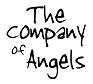 October arrives bringing with it a wash of wonderful color, fragrant, cool breezes, and a bounty of seasonal pleasures from apple-cider pressing to pumpkin carving…hurrah for cooler weather!Welcome Back One and All!  A special warm welcome to our new families!The Company of Angels, remains a pulse of the school ONLY with the community’s continued support.  We are asking once again for volunteers to cover the following shifts:  Monday – every week – 12:00 – 3:15Tuesday – every week – 12:00 – 3:15Thursday – every week – 8:30 – 12:00 /2nd shift 12:00 – 3:15Please see Nona or Rachel for details.Once again, all profits go directly to the school.  No, Nona does not own the store; she is the shopkeeper and buyer.  The school is the owner and with your patronage you defer tuition increases.  This is a gentle re-reminder of how important you are to the continued success of the store.  We cannot run without the support of volunteers.For our new families…Our WISH LIST BOOK is back this year…ready to be filled with your wishes and delights.  Birthday wishes are so helpful for friends invited to your child’s party and at a loss for a gift…we are here to help you out.SLICE OF HEAVEN, our little café, is available with tasty treats (finally almost supplied every day) and snacks at a nominal charge.  These snacks are available for one and all AND for our school age children after the end of the school day EXCEPT for 8th grade and High School students…who can purchase during snack break and lunch hour.STORE POLICIES:1.  Children MUST be accompanied by an adult.2.  NO eating in the store – honey sticks can be terribly messy.3. PLEASE, PLEASE watch your children at all times…there are little items that would fit nicely in their tiny mouths.4.  THE STORE IS NOT AN EXTENSION OF PLAYGROUP, OR ANY OTHER CLASS.  I hate to be so strong BUT any items played with are items that become soiled/tired/dirty and are not saleable.  I want the children in the store…they are THE COMPANY OF ANGELS…just keep a watchful eye on them.Fall has arrived in the store…*New beautiful beeswax candles…apples, corn, roses, lotus’, celebration candles.*Vendor – Bella Loom from Turkey… beautiful loomed table runners, towels and more…a dying art in Turkey.*Ceramic Vases that reflect the beauty of this season.*Apple Peelers just in time for the harvest of autumn’s applesLAURIE HERMANN SKINCARE handmade with only 100% natural ingredients, absent of parabens and toxins.  Laurie collects her natural world-wide ingredients, formulates and packages her line of skincare in small batches in her local private lab.  Her line is a staple for women seeking great skincare and who care about what they put on their bodies.  Come into the store for a free face wash sample.  GIFT SETS available for sale beginning MONDAY, OCTOBER 7th.  Ask Nona…she loves the products.BOOKS, BOOKS, BOOKS ARE COMING IN…this is Nona’s first love in the store…she is knowledgeable in this field, please ask for recommendations!!  I ask for you to visit us first before purchasing on Amazon.com…please.Blessings one and all,Nona and Rachel